23rd  Annual Asian M / W 6’s  Invitational 
@ Bonsor Recreation Complex, Burnaby, BC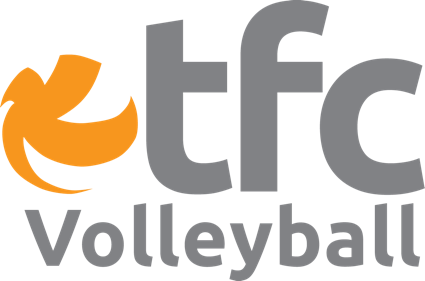 Sat / Sun, May 20 /21, 2022    (Captain’s meeting May 20th   7:45 am sharp)Contributing Sponsors – www.CanuckStuff.com*  Indicate who on your team has refereeing experience or is carded to ref ( By registering for this 2 day tournament you hereby agree to not bring any alcoholic beverages into the facility & to allow the Organizer & his Representatives to post your picture on the website. )Team Name:							Cell #: Contact Person:						Email Address:TFC  Volleyball | 2537 East 7th Avenue, Vancouver, BC    V5M  1T3 |   Office: (604) 255-2832 | www.TFCVolleyball.com | Rex@TFCVolleyball.comIncomplete roster sheets are invalid & will not be accepted.Your $100 Performance Bond, which was added to your Team Registration Fee, will be returned at the end of the tourney provided all your roster, uniform, timely reffing, etc. requirements have been met.Uniform #NameSPosition(s)Email  AddressESCELL #’s( with area code )12.3.4.5.6.7.8.9.10.